Социальный проект "Памяти павших"МАОУ «Лицей №5» г. КамышловПроблемный вопрос проекта: «Никто  не забыт?»22 мая 2013 | Рубрика: Ваши письма «Никто  не забыт?» В редакцию позвонил житель Камышлова С.А. Антропов: – Меня очень волнует вот какой вопрос. Когда у нас будет порядок на кладбище? Я понимаю, что его надо наводить совместными усилиями. Но что делать с могилами тех, кто достоин особой памяти, а родственников у них уже нет или живут далеко? Например, установили памятник умершим от ран и болезней в Камышловском военном госпитале в годы войны, а надлежащего ухода за ним нет. Под плитами лежат останки не только наших земляков, поэтому почтить память умерших приезжают родственники с разных концов бывшего Советского Союза. У нас рядом есть родные могилы, поэтому я знаю, что приезжали из Новокузнецка, Галича, других мест. Так было стыдно за город и за горожан: около памятника было не убрано, грязь кругом, соседние могилы кто-то прибирал – мусор рядом свалил… Неужели это такая неразрешимая проблема? После звонка Сергея Андреевича мы по редакционным делам встретились с М.И. Полуяктовой и разговорились на эту тему. – Маргарита Ивановна, помнится, вы были инициатором установки памятника. Тогда не решался вопрос шефства над ним? – К сожалению, нет. Сердобольные люди убирают иногда, но проблема остается. Действительно, родственники приезжают отовсюду. Я знаю, что ежегодно посещают могилу проживающие в Глазове дочери захороненного здесь П.М. Поздеева, из Подмосковья ездят, из Украины… Есть необходимость не просто шефство над захоронением наладить, а еще и довести дело до логического конца. На плитах высечены фамилии 54-х умерших, но известно еще более 50-и, значит, нужны дополнительные плиты. Во-вторых, приезжие люди зачастую не могут найти памятник, и были случаи, когда они уезжали ни с чем. Хорошо бы установить указатель, сделать к могиле дорожку, вокруг – оградку. Кстати сказать, недалеко от «госпитального» захоронения расположена забытая могила кавалера трех орденов Славы Г.М. Никулина. Едва ли кто об этом помнит. Родственников у него тоже нет… Записала Людмила ЧИРКОВА. Фото Андрея Зайкова.Читать полностью: http://kam-news.ru/?p=56893Источник: «Камышловские известия»Память После публикации материала «Никто не забыт?» в редакцию пришла жительница Камышлова Л.Б. Бурылова. – Прочитала в газете статью о памятнике, установленном на могиле умерших от ран и болезней в Камышловском госпитале в годы Великой Отечественной войны, и пришла поговорить на эту тему, – сказала Людмила Борисовна. – Дело в том, что нельзя сказать, что могила совсем забыта. Я работала в детском саду № 16. Наш коллектив шефствует над этим захоронением. Время от времени мы с сотрудниками посещаем его, прибираем и возлагаем цветы. А уж в день памяти и скорби, 22 июня, бываем там обязательно… Из разговора выяснилось, что историю данного захоронения хорошо знает ее мама, которая часто рассказывала Людмиле о скорбных событиях тех дней. А еще она была знакома с Н.Ф. Заозерской. У Натальи Федоровны в декабре 1942 года умер сын-младенец, и когда она пришла на кладбище, чтобы захоронить его, она увидела солдат, рывших могилу. Разговаривали они не по-русски, это были эстонцы. Но среди них был переводчик, благодаря которому им удалось пообщаться. Солдаты помогли ей похоронить недалеко от могилы, которую они копали, ее мальчика. А еще они сказали, что здесь будет похоронено много людей, умерших в городском госпитале от ран и пневмонии. И это действительно так. Мама Людмилы Борисовны затем видела своими глазами: яма почти доверху была заполнена умершими. Чуть позднее на могиле был установлен деревянный памятник, к подножью которого женщины затем возлагали цветы. И делали это на протяжении многих лет. Людмила Борисовна даже принесла с собой фотографии с изображением памятника, около которого запечатлена Н.Ф. Заозерская. В 2002 году на братской могиле умерших в госпитале установили новый памятный комплекс, и Л.Б. Бурылова с коллегами из детского сада по-прежнему 22 июня приносят сюда цветы. – Что же касается постоянного поддержания чистоты и порядка на городском кладбище, – высказала свое мнение наша читательница, – то здесь, действительно, нужно какие-то меры принимать. Хорошо, если бы был постоянный смотритель, к которому можно было обратиться за помощью и консультацией в нужный момент. И указатели, как пройти к местам захоронения эстонцев и тех, кто умер от ран в госпиталях, конечно, необходимы, особенно для иногородних посетителей. Записала Людмила ВАСИЛЬЕВА.Читать полностью: http://kam-news.ru/?p=57833Источник: «Камышловские известия»Актуальность: все дальше от нас дни войны, все меньше остается свидетелей тех дней. Необходимо сохранить память о тех, кто сражался за Родину, кто погибал на полях сражений и умирал в госпиталях от ран. На обелиске захоронения воинов присутствуют не все фамилии умерших, многие родственники не знают о месте захоронения. В городском музее и военкомате отсутствует информация об истории госпиталей, захоронении. Для восстановления памяти требуется большая поисковая работа.Цель: восстановление памяти о солдатах, умерших от ран в госпиталях г. Камышлова в годы Великой Отечественной войны; воинах-камышловцах, погибших на фронтах войны.Задачи: 1) поиск информации об истории госпиталей в городе Камышлове в годы войны;2) поиск информации о захороненных солдатах, умерших от ран в госпиталях; восстановление имен, не обозначенных на обелиске;3) уточнение сведений о камышловцах, погибших в годы Великой Отечественной войны4) привлечение общественности к решению вопроса об установлении плит с именами  воинов;5) поиск родственников солдат, захороненных в городе Камышлове, информирование их о месте захоронения6) поиск родственников солдат, погибших при освобождении Белоруссии7) создание информационных материалов по теме поиска.Предполагаемые результаты: 1) установление дополнительных плит с именами умерших2) благоустройство обелиска (установка оградки, оформление клумб, дорожки)3) создание фильмов об истории Великой Отечественной войны4) налаживание связей с родственниками умерших5) создание выставок, экскурсий на базе лицейского музея6) передача материалов в городской музей7) создание статей, посвященных 70-летию Великой Победы8) создание проектов, рефератов, материалов к урокам9) участие в акциях «Бессмертный полк», «Запиши деда в полк»Результаты работы2013 год9 августа  состоялась встреча отряда "ПИК" (активистов музея) с Заместителем Председателя Правительства Свердловской области Романовым Владимиром Ивановичем. Он обеспечивает организацию деятельности Правительства области по реализации единой государственной политики Российской Федерации в области патриотического воспитания граждан и в отношении российского казачества на территории Свердловской области. В нашем городе Владимир Иванович был с рабочим визитом. Одним из мероприятий стало посещение места захоронения воинов умерших от ран в госпиталях в годы Великой Отечественной войны. С недавнего времени место захоронения взяли под свою опеку активисты лицейского музея. Ребята вычистили территорию памятника, пропололи клумбы. На встрече с Романовым В.И. присутствовал заместитель главы администрации Камышловского городского округа по социальным вопросам Половников А.В. Совместно было принято решения о благоустройстве памятника. Ребята взяли на себя обязательство не только ухаживать за памятником, но и заняться поиском его истории. Кроме данного захоронения юные краеведы взяли под свое покровительство и памятник эстонским воинам.Август. Ребята продолжили работу по направлению "Поиск" В течение августа были составлены и уточнены списки солдат погибших от ран в госпиталях. 26 августа активисты отправились в гости к Полуяктовой Маргарите Ивановне. Узнали о судьбе памятника, добавили в список еще несколько фамилий. Подготовили письмо в городскую думу с просьбой помочь в благоустройстве памятника. Так же активисты взяли шефство и над могилой Никулина Г.К. 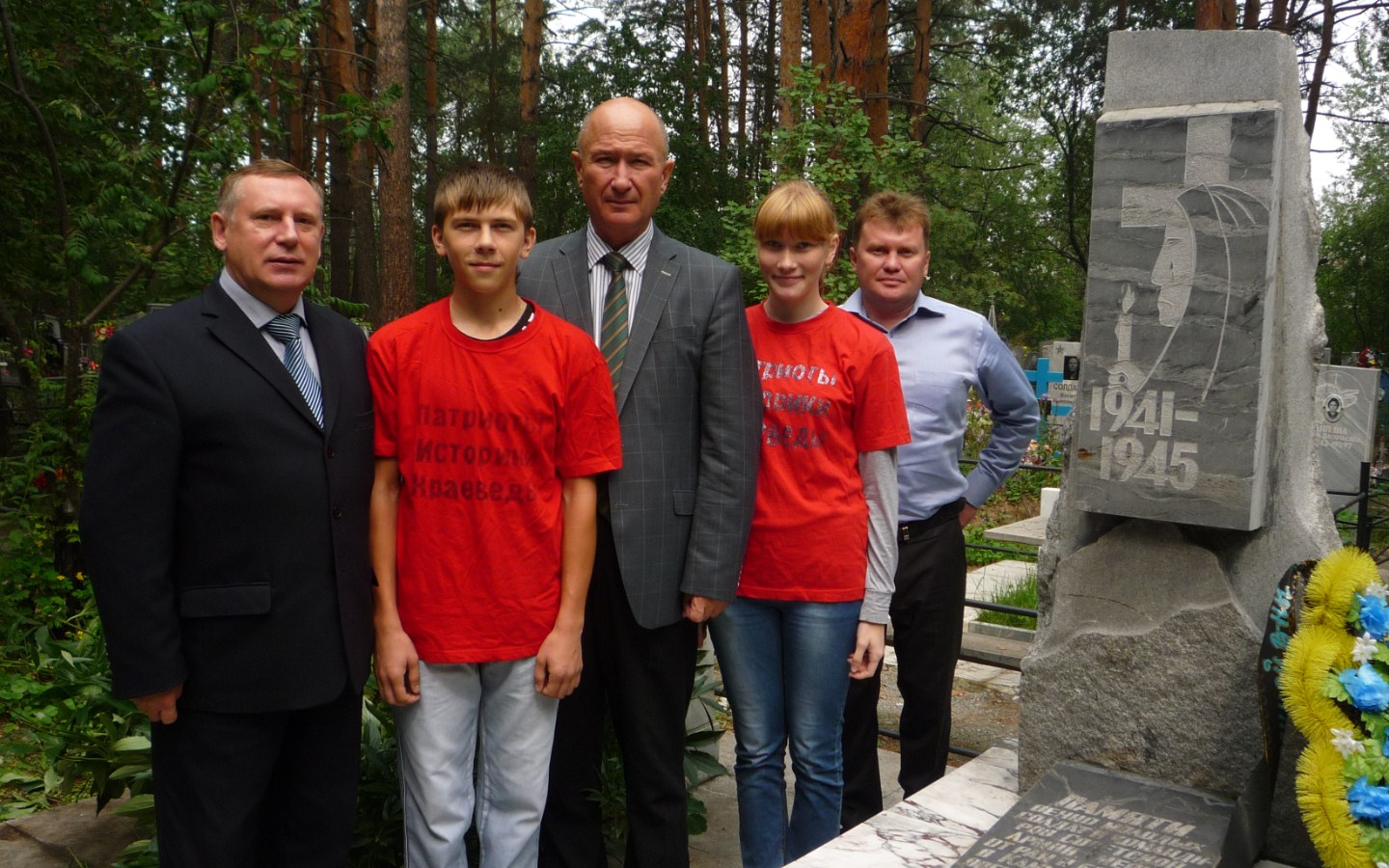 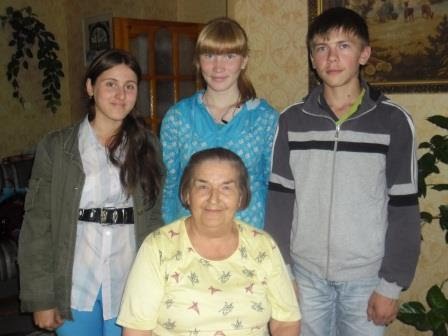 Сентябрь. Составлены списки воинов. Поисковики передали списки в администрацию города и муниципальную думу. Начался поиск родственников умерших. Октябрь – декабрь. Продолжается работа по поиску умерших и их родственников. Списки дополнены еще несколькими фамилиями. Начата переписка с военкоматами и администрациями городов Свердловской, Ленинградской, Московской областей2014 год16 января. Заседание муниципальной думы. Рассматривался вопрос об установке плит. Поисковая группа рассказала о проделанной работе. Принято решение о поиске организации, которая изготовит и установит плитыФевраль. Прошла встреча с ООО «Мемориал», организацией, которая занимается изготовлением и установкой памятников. Договорились о создании проекта плит. Учащиеся передали списки умерших воинов.Январь-март . Продолжатся работа по поиску родственников. Создается электронная версия списков с занесением все данных из книги умерших.20 марта. Установлены временные таблички-указатели к месту захоронения. 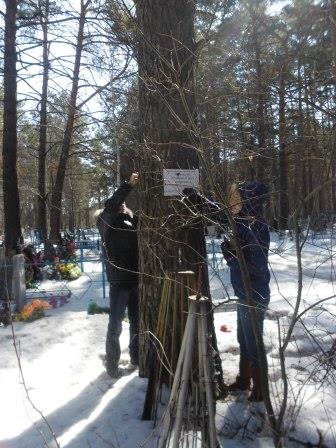 16 апреля. Состоялось очередное заседание муниципальной думы. Поисковики предоставили информацию от ООО «Мемориал» о согласии провести работы по изготовлению плит. Достигнута договоренность с ОАО «ЭТЗ» о помощи в установлении оградки и формировании дорожки к обелиску.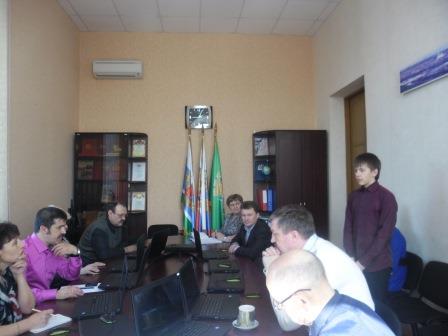 Апрель-июль. Благоустройство обелисков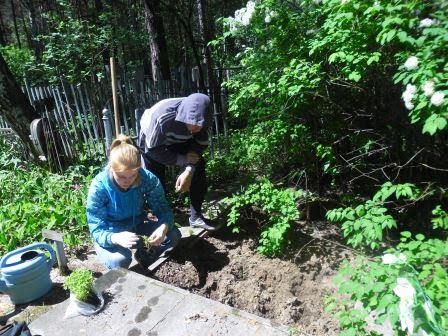 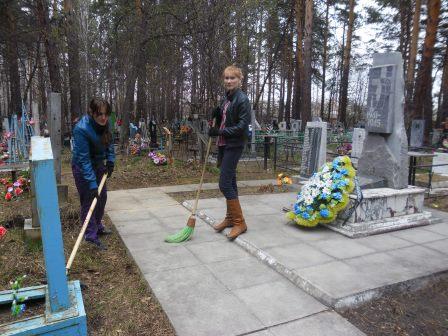 5 июня. Начат поиск информации о госпиталях в городе Камышлове.  Работа в архиве, и запрос в военкомат, к сожалению, не дал результатов. В городском музее так же нет информации. Имеются только медицинские инструменты времен войны.  4 августа. встреча с Капрановой Алевтиной Григорьевной, медицинской сестрой эвакогоспиталя. На сегодняшний день Капранова А.Г. единственный свидетель деятельности госпиталя. Получена информация о деятельности медиков в годы войны, фотографии военных лет, рассказ о солдате Лялякине Я.И., похороненном на городском кладбище.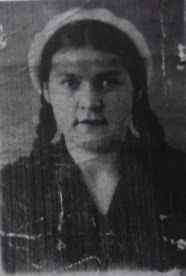  Алевтина Григорьевна рассказала об истории Якова Ивановича, показала статью из газеты «За коммунизм». Много лет она с мужем ухаживала за могилой воина. Попросила нас присмотреть за захоронением Лялякина Я.И. 5- 10 августа. Создание фильма о госпиталях города Камышлова в годы Великой Отечественной войны.Материалы, созданные в ходе поисковой работы:Фильм «Эвакуационные госпитали в Камышлове в годы Великой Отечественной войны»Статья "Боролись за жизнь каждого" о Капрановой А.Г. Ролик "Возложение цветов в День Неизвестного Солдата"Экскурсия «Боролись за жизнь каждого» о госпиталяхСоциальный проект «Памяти павших»Проект «Военный госпиталь России»2015 годНа основании данных ОДБ Мемориал (приложение №1)Главе Камышловского городского округа Чухареву М.Н активистов музея МАОУ лицея № 5 Володиной Людмилы Викторовны, Путинцева Степана Андреевичаобращение.Уважаемый Михаил Николаевич, к вам обращаются активисты лицейского музея. В августе текущего года администрация города обратились к нам с просьбой привести порядок на могиле погибших от ран в госпиталях. Просьбу мы выполнили. Здесь же мы встречались с Заместителем председателя правительства Свердловской области Романовым В.И. По его поручению нами был начат поиск погибших, которые похоронены в данной могиле, но их имена не указаны на плитах. На сегодняшний день нами восстановлено большинство фамилий. О части погибших найдены сведения – дата рождения, место жительства.  Сейчас мы  ведем поиск семей. Передаем в администрацию списки погибших, фамилии которых не обозначены на плитах. Сообщаем Вам, что данные не полные, поисковая работа будет проводиться нами и дальше. Предполагаем, что списки дополняться еще на 15-20 фамилий. Мы знаем, что сегодня решается вопрос об установке дополнительных плит с фамилиями погибших. Думаем, что наша работа поможет восстановить память о погибших.В свою очередь мы готовы нести ответственность за сохранность и чистоту памятника, продолжать поисковую работу.2018 год 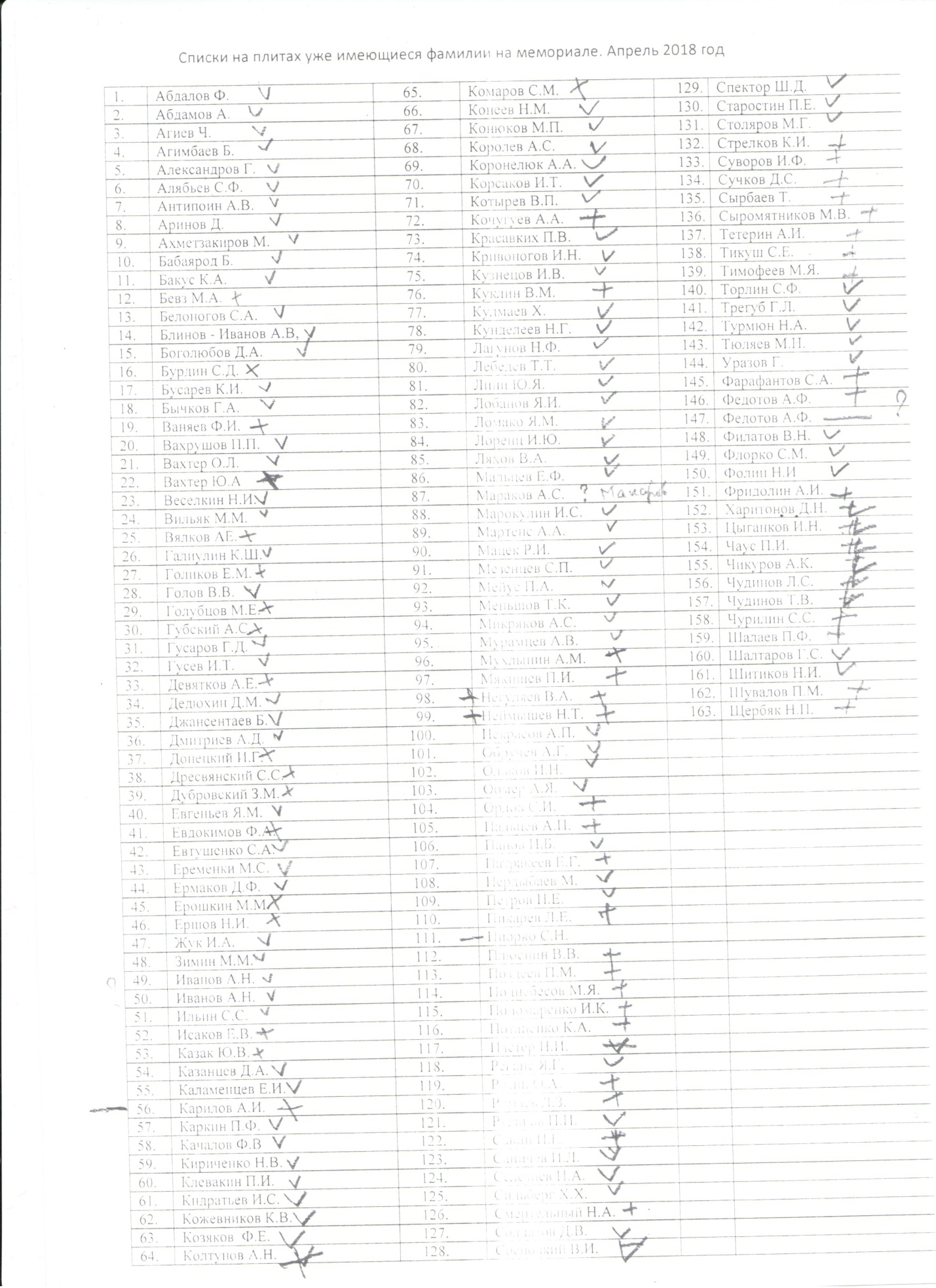 2020 годСписок погибших от ран в госпиталях города Камышлова, не упомянутых на установленных мемориальных плитах.29.09.2020Федотов Александр ФедотовичТорлин Семен ФедоровичЛяхов Фасилий АлексеевичДубровский Залман АлексеевичМальцнв Ефим ФерапонтовичКузнецов Петр АлексеевичЖегуляев Василй АртемьевичГусев Илья ТрофимовичЛоренц Иван ЮрьевичБееригуш Илья ЕфимовичИльин Сергей СтепановичТетерин Николай ПетровичГригорьев Тимофей ИльичБурдьем Семен ДмитриевичВасильев Николай ИвановичЛебедев Тимофей ТимофеевичКузнецов Иван ВасильевичДмитриев Анатолий ДмитриевичТикушин Семен АлексеевичДурды АгаджанИвачев Евгений ЛьвовичКачалов Федор ВасильевичКонюков Михаил ПетровичКрасавских Петр Васильевич Спектор Шико ДавидовичХаритонов Дмитрий НикитичРудаков Павел ИвановичДжасентаев БатаргалейЛыткин АлександрМарокулин Илья СтепановичЧудинов Леонид СтепановичБусарев Карп ИвановичУразов ГабдульбарВахрумов Павел ПетровичМалинин Федор ЯковлевичМелкозерных Герасим НиколаевичМуравьев Александр ВасильевичЧекменов Иван ВасильевичСабуров Петр ЕфимовичБайгазин ЗинатДьяченко Федор СидоровичСинатагин Николай ФедоровичПальцев Алексей ПетровичМурашов Виктор ПрокофьевичБабаев ИотгарПилипченко Пантелей СеменовичАтаманников Георгий ИвановичГришин Алексей АртемьевичНайденов Илья АндреевичСтерхов Дмитрий ГригорьевичБолдаев НаминСердюков Игнат ТихоновичГусак Константин МихайловичБуторин Прокопий ПетровичГрязнев Иван МитрофановичСеливанов Иван ТрофимовичБабичев Василий ДементьевичРахимов КаримБережной Константин ИвановичВафим Михаил ФедоровичВалек Леонид ЯковлевичКомаров Семен МихайловичТурмюн Иван АнтроповичСосновский Виктор ИвановичТюляев Михаил НикитичШитиков Николай ИвановичКривоногов Иван НикитичВеселин Николай ИвановичЧерепанов Александр ПетровичГолов Василий ВасильевичАлябьев Сергей ФедоровичМезенцев Сидор ПрокофьевичГолубев Федор ФедоровичМолчанов Иван СеменовичСергеев Федор ИвановичМостачев Иван ЕфимовичИванов Петр ЯковлевичЗенин Григорий Яковлевич№ФИО№ госпиталяДата рожденияДата смертиСтр. в книге с ОБД МемориалАрро Константин Кузмич2543190331.03.194213 донесение 8028Алешин Иван Васильевич2543191918.01.19432 книга умершихАтаманников Георгий Иванович1726190817.09.194330Бабаев Иотгар1726190907.09.194330Бабичев Василий Дементьевич1726190515.12.194333Байгазин Зинат1726190424.07.194328Бережной Константин Иванович1726192625.12.194333Болдаев Намин1726190402.11.194331Буторин Прокофий Петрович1726189607.11.194332Валек Леонид Яковлевич2543191423.03.1942102Васильев Николай Иванович1726190619.08.194215Григорьев Тимофей Ильич1726191126.07.194214Гришин Алексей Артемьевич1726192622.09.194331Грязнев Иван Митрофанович1726190529.11.194332Гусак Константин Михайлович1726192101.11.194332Дурды Агаджан191907.04.194325Дьяченко Федор Сидорович1726190424.07.194329Зенин Григорий Яковлевич2543191414.05.194358Ивачев Евгений Львович1726189802.04.194325Лузин Василий Васильевич2543190713.05.1943644Малинин Федор Яковлевич1726190622.06.194327Мелкозерных Герасим Николаевич1726189322.06.194327Муравьев Александр Васильевич1726190826.06.194327Мурашов Виктор Прокофьевич1726191510.08.194329Найденов Илья Андреевич1726190810.10.194331Пилипченко Пантелей Семенович1726191808.09.194330Рахимов Карим1726189313.12.194333Сабуров Петр Ефимович1726189608.07.194328Селиванов Иван Трофимович1726190429.11.194332Сергеев Федор Иванович2543192115.04.1943Сердюков Игнат Тихонович1726190528.11.194333Синатагин Николай Федорович1726192225.07.194329Смертин Николай Александрович2543191816.01.19422 книга умершихСтерхов Дмитрий Григорьевич1726192529.10.194321Черепанов Александр Петрович2543102419.01.194358